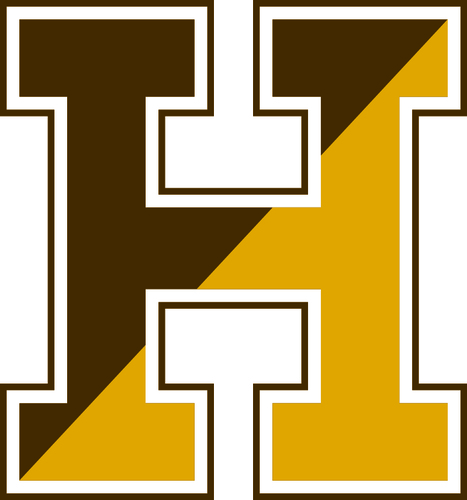 AnnouncementsMonday, September 19, 2016Club meetings for the week…Yearbook Committee – Today – after school in room 220  - this is open to all Senior StudentsExcel Club - Tuesday, September 20 - room F23 after school. Key Club – Tuesday, September 20th – room A13 New members are always welcomed.Math Club  - Wednesday, September 21st - room K20 after schoolGamers Club - Wednesday September 21st - room M14 after schoolCreative Writing Club – Wednesday, September 21st – room 202 at 2:15Art Club – Thursday, September 22nd – room A6 at 2:15Book Club – Thursday, September 22nd – room 202 at 2:15Interact Club – Thursday, September 22nd – room M12 after schoolFrench Club – Reminder you meet every other Tuesday. Your next meeting is Sept. 27thJuniors – Class of 2018 – Your T-Shirt form for Spirit week/Homecoming is available in the 200’s office and K30. All T-shirts forms are to be returned to K30.Seniors – Class of 2017 – Your T-Shirt order forms are in the 200’s office, any of the assistant principal offices, and in guidance. Please return your order form and payment to Mrs. Beaudoin in guidance. Thursday, September 22nd - Meet the Faculty from 6:00 – 7:30 Attn: AP Students - Thursday, September 22nd – immediately following the Meet the Faculty night at 7:35 there will be a brief meeting for all parents with students enrolled in Advanced Placement classes.Mr. Brown, Social Studies teacher in room M12, will be leading a student trip to Havana, Cuba during the April 2017 school vacation week. He will be hosting an information and enrollment meeting this Wednesday, September 21st at 6:30 p.m. in the main entrance conference room. Students with modified schedules and those who attend the NECC campus must sign out in the main office every day. Please be sure to always carry your new card that was issued in the 200’s office. REMINDERS /STANDARD ANNOUNCEMENTS Students must carry their ID’s on them at all times.Staff must wear their ID’s at all times. First period – period A – which is also homeroom - begins at 7:25.  All doors with the exception of the Main Entrance are locked after 7:25 and students will be required to enter the building through the front entrance, by the Main Office.  Students are not allowed through side or back doors and there will be consequences to students that open doors for them.  We do allow students to take drinks into their first period class. As a reminder, if you come in late, you will not be allowed to bring your beverage to class. Only water will be allowed. Yet another great benefit of coming in early and on time!This year Haverhill High School - in our efforts to reduce costs and reduce our carbon footprint- is offering the Student Handbook on line only for review.  This will eliminate using over 60,000 pages of paper for this one handbook. It is available on the front page of our HHS Webpage and on the Parent/Student Resources page. The signature page is also available for parents to print and return to us. Attention students who park in the student parking lots.  Your parking pass must be visible at all times. All passes should be placed on the inside of the windshield on the top left side where the oil sticker normally is placed. If you need a replacement pass, which will be at a cost, please see Mrs. Shaffer in the 200’s office.  Cars without a visible pass will be ticketed; and could result in loss of parking privileges.   Should someone park in your designated spot, please report it immediately to the 200’s office or Officer Mears in the F-Wing Office.Also, the Veteran’s Memorial Skating Rink,  parking lot is only utilized after all HHS spots are full. Please do not park in their parking lot without a pass issued from the 200’s. Vehicles parked illegally may be towed.Hillies who walk back and forth to school: Please use sidewalks whenever possible.  Please do not cut through people’s yards as a short cut.  This is private property.  Thank you for your cooperation.When at all Hillie events including athletic events, the administration expects all Haverhill Hillies to represent the school as the great young men and women we know that you all are. That being said, any derogatory language or gestures at the opposing team, fans, or referees from our student section will be dealt with swiftly and severely. If a student is caught using profanity or gestures, they will be asked to leave immediately from the arena. Also, they may face school consequences the following day. Please show your Hillie Pride in appropriate ways!  Students always need a pass to go to the Nurses’ Office even if in-between classes-please get a pass from your teacher first. Please do not call your parents to be excused from school if you are ill. In order to receive an excused dismissal for illness you must go through the nurses office. While in the nurses office please do not use your cell phone at any time.  Students should not be in the halls after 1:40 for any reason with the exception of an emergency.  If this is the case, they must have a pass.Haverhill High School has a “No Tolerance” policy on hats, being worn in our school, at any time.  If a student is wearing a hat it will be confiscated and will not be returned until the end of the day.  As stated in our handbook hats/bandanas/or anything that is distractible for the educational process is not allowed.  